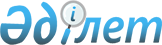 Шектеу іс-шараларын белгілеу туралы
					
			Күшін жойған
			
			
		
					Ақтөбе облысы Темір ауданы Шұбақұдық ауылдық округі әкімінің 2018 жылғы 15 маусымдағы № 119 шешімі. Ақтөбе облысы Әділет департаментінің Темір аудандық Әділет басқармасында 2018 жылғы 19 маусымда № 3-10-198 болып тіркелді. Күші жойылды - Ақтөбе облысы Темір ауданы Шұбақұдық ауылдық округі әкімінің 2019 жылғы 24 қыркүйектегі № 162 шешімімен
      Ескерту. Күші жойылды - Ақтөбе облысы Темір ауданы Шұбақұдық ауылдық округі әкімінің 24.09.2019 № 162 шешімімен (алғашқы ресми жарияланған күнінен кейін күнтізбелік он күн өткен соң қолданысқа енгізілед).
      Қазақстан Республикасының 2001 жылғы 23 қаңтардағы № 148 "Қазақстан Республикасындағы жергілікті мемлекеттік басқару және өзін өзі басқару туралы" Заңының 35-бабына, Қазақстан Республикасының 2002 жылғы 10 шілдедегі № 339 "Ветеринария туралы" Заңының 10-1-бабына сәйкес және Қазақстан Республикасы ауыл шаруашылығы министрлігінің "Ветеринариялық бақылау және қадағалау комитеті" Темір аудандық аумақтық инспекция басшысының 2018 жылғы 30 мамырдағы № 2-14-4/132 ұсынысы негізінде Шұбарқұдық ауылдық округінің әкімі ШЕШІМ ҚАБЫЛДАЙДЫ:
      1. Шұбарқұдық ауылдық округінің Шұбарқұдық ауылы аумағында мүйізді ірі қара малдары арасынан бруцеллез ауруының анықталуына байланысты шектеу іс-шаралары белгіленсін.
      2. "Ақтөбе облысы Темір ауданы Шұбарқұдық ауылдық округі әкімінің аппараты" мемлекеттік мекемесі заңнамада белгіленген тәртіппен:
      1) осы шешімді Темір аудандық Әділет басқармасында мемлекеттік тіркеуді;
      2) осы шешімді мерзімді баспа басылымдарында және Қазақстан Республикасы нормативтік құқықтық актілерінің эталондық бақылау банкінде ресми жариялауға жіберуді;
      3) осы шешімді Темір ауданы әкімдігінің интернет-ресурсында орналастыруды қамтамасыз етсін.
      3. Осы шешімнің орындалуын бақылауды өзіме қалдырамын.
      4. Осы шешім оны алғашқы ресми жарияланған күнінен кейін күнтізбелік он күн өткен соң қолданысқа енгізіледі.
					© 2012. Қазақстан Республикасы Әділет министрлігінің «Қазақстан Республикасының Заңнама және құқықтық ақпарат институты» ШЖҚ РМК
				
      Шұбарқұдық ауылдық округінің әкімі 

Қ. Нұралы
